АМАНАКСКИЕ                                             Распространяется    бесплатноВЕСТИ17 мая  2018г                                                                                                                                                              №36(247)ОФИЦИАЛЬНОИнформационный вестник Собрания представителей сельского поселения Старый Аманак муниципального района Похвистневский Самарской областиАдминистрации сельского поселения Старый Аманак муниципального района ПохвистневскийПРЕСС-РЕЛИЗ                                                                                                                       16.05.2018 г.Оплатить услуги Росреестра стало прощеСегодня жителям Самарской области при получении услуг Росреестра в многофункциональных центрах региона необязательно предоставлять квитанцию об оплате.Областная Кадастровая палата информирует собственников о том, что в настоящее время оплату государственных услуг можно осуществить через уникальный идентификатор начислений (УИН). Это обязательный реквизит, который необходимо указывать во всех платежных документах, подтверждающих оплату за предоставление сведений Единого государственного реестра недвижимости (ЕГРН).Ранее человеку, получавшему услуги Росреестра, приходилось обращаться в МФЦ три раза: первый — для подачи необходимого пакета документов, второй — для предоставления оплаченной квитанции. Только после подтверждения оплаты пакет документов отправлялся на отработку. Третий раз — за получением результата предоставления госуслуги.- УИН позволяет заявителям существенно сэкономить свое время, - отмечает заместитель директора филиала ФГБУ «ФКП Росреестра» по Самарской области Ярослав Логунов. – Вместо повторного посещения МФЦ можно просто предоставить пакет документов эксперту центра и оплатить госпошлину по идентификатору в любом терминале или через мобильное приложение. Сведения об оплате сразу поступят в орган регистрации. Таким образом, с помощью идентификатора контролируется правильность поступления переводов в бюджетные организации и упрощается система финансовых начислений.Узнать уникальный идентификатор начислений нетрудно – он состоит из 20-25 цифр и указывается в извещении, квитанции или выдается при заказе услуги. Для оплаты необходимо указать номер УИН в соответствующем поле ввода и, если начисление найдется в Государственной информационной системе о государственных и муниципальных платежах, то все необходимые реквизиты будут подставлены автоматически. После этих действий услуги будут полностью оплачены.Против несовершеннолетнего, подозреваемого в Похвистнево, возбуждено уголовноеВ МО МВД России «Похвистневский» обратилась жительница г. Похвистнево Самарской области с заявлением о том, что у неё из сарая был похищен мопед, который она оценила на сумму 17000 рублей.Приехав на место происшествия, следственно-оперативная группа, изъяла сломанный замок от сарая потерпевшей. Сотрудниками полиции были опрошены предполагаемые свидетели данного преступления. В ходе оперативно-розыскных работ удалось выяснить, что к краже мопеда могут быть причастны несовершеннолетние местные жители, 13-и и 16-и лет. Поскольку, согласно статьи 20 УК РФ «Возраст, с которого наступает уголовная ответственность» младший из подозреваемых не подлежит уголовной ответственности в силу возраста, то 16-летний подросток уже в полной мере несёт данную ответственность.  В ходе следственных действий несовершеннолетний подозреваемый добровольно выдал молоток, при помощи которого сломал навесной замок на сарае и указал местоположение похищенного мопеда.  Транспортное средство на время следствия было изъято. В отношении подростка возбуждено уголовное дело по признакам преступления предусмотренного частью 2 статьи 158 Уголовного кодекса Российской Федерации «Кража». Санкции статьи предусматривают максимальное наказание на срок до пяти лет с ограничением свободы на срок до одного года. Избрана мера пресечения подписка о невыезде и надлежащем поведении. На территории Российской Федерации фиктивная регистрация, как иностранных граждан, так и граждан РФ запрещенаОтделение по вопросам миграции МО МВД России «Похвистневский» продолжает вести работу по пресечению фиктивной регистрации граждан на территории Российской Федерации, которые в нарушении статьи 3 Федерального закона № 5242-1 «О праве граждан Российской Федерации на свободу передвижения, выбор места пребывания и жительства в пределах Российской Федерации» от 25.06.1993, лишают возможности сотрудников полиции в полной мере осуществлять контроль за прибывшими в нашу страну иностранцами и гражданами Российской Федерации.39-летняя жительница г. Самара, по просьбе своей дальней родственницы, согласилась прописать её фиктивно в своём доме, расположенном в селе Большая Ёга Похвистневского района. Женщина предоставила специалисту Многофункционального центра  города Похвистнево необходимый пакет документов. При передаче уведомлений она была  предупреждена об ответственности за фиктивную регистрацию, но согласилась на противоправные действия и прописала 20-летнюю гражданку Российской Федерации в доме села Большая Ёга. В ходе проверки данных прописки сотрудники Похвистневской полиции установили, что предоставляемое помещение для жилья не пригодно, из-за отсутствия каких либо коммуникаций.Так, в отношении женщины, по признакам преступления предусмотренного статьёй 322.3 УК РФ «Фиктивная постановка на учёт иностранного гражданина или лица без гражданства по месту пребывания в жилом помещении Российской Федерации», возбуждено уголовное дело. Санкции статьи предусматривают максимальное наказание в виде лишения свободы на срок до трех лет с лишением права занимать определенные должности.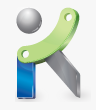 Филиал федерального государственного бюджетного учреждения «Федеральная кадастровая палата Федеральной службы государственной регистрации, кадастра и картографии» по Самарской областиг. Самара, ул. Ленинская, 25а, e-mail: pr_fkp@mail.ru, twitter: @pr_fkp, www.kadastr.ruУЧРЕДИТЕЛИ: Администрация сельского поселения Старый Аманак муниципального района Похвистневский Самарской области и Собрание представителей сельского поселения Старый Аманак муниципального района Похвистневский Самарской областиИЗДАТЕЛЬ: Администрация сельского поселения Старый Аманак муниципального района Похвистневский Самарской областиАдрес: Самарская область, Похвистневский          Газета составлена и отпечатана                                                                исполняющийрайон, село Старый Аманак, ул. Центральная       в администрации сельского поселения                                             обязанности главного37 а, тел. 8(846-56) 44-5-73                                             Старый Аманак Похвистневский район                                                      редактора                                                                                                            Самарская область. Тираж 100 экз                                         Н.М.Лисицына           